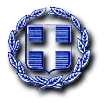 	ΕΛΛΗΝΙΚΗ ΔΗΜΟΚΡΑΤΙΑ	3η ΥΓΕΙΟΝΟΜΙΚΗ ΠΕΡΙΦΕΡΕΙΑ	Γιαννιτσά    08.02.2021	ΓΕΝΙΚΟ ΝΟΣΟΚΟΜΕΙΟ ΠΕΛΛΑΣ 	ΝΟΣΗΛΕΥΤΙΚΗ ΜΟΝΑΔΑ ΓΙΑΝΝΙΤΣΩΝ	Αριθ.Πρωτ. : Γ1/1444		  ΑΠΟΦΑΣΗ ΠΡΟΚΗΡΥΞΗΣ ΤΕΣΣΑΡΩΝ (4) ΘΕΣΕΩΝ ΚΛΑΔΟΥ ΙΑΤΡΩΝ ΕΣΥ ΤΟΥ Γ.Ν.ΠΕΛΛΑΣ - Ν.Μ.ΓΙΑΝΝΙΤΣΩΝΈχοντας υπόψη:Την αριθ.Υ4α/οικ 43118 (ΦΕΚ 1431/Β/30.04.2012) Οργανισμός του Γενικού Νοσοκομείου Γιαννιτσών  και το αριθ. ΦΕΚ 1289/Β/28.05.2013 «Τροποποίηση θέσεων ειδικευμένων γιατρών ΕΣΥ σε Νοσοκομεία αρμοδιότητας της 3ης Υ.Πε Μακεδονίας».Την αριθ.Υ4α/123906/31-12-2012 ΚΥΑ (ΦΕΚ 3510/Β/31-12-2012) «Ενοποιημένος οργανισμός του Γενικού Νοσοκομείου Γιαννιτσών και του Γενικού Νοσοκομείου Έδεσσας».Την αριθ.Γ4β/Γ.Π οικ.2404/15.01.2020  (ΦΕΚ 23/τ.ΥΟΔΔ/16.01.2020)  Υπουργική απόφαση για διορισμό του Ευάγγελου Λόγγου, ως Αναπληρωτή Διοικητή στο  Γενικό Νοσοκομείο Πέλλας με αρμοδιότητα το Ν.Μ. Γιαννιτσών.Τις διατάξεις: α) της παραγράφου 1 του άρθρου 69 του ν.2071/1992 (Α΄123) όπως αντικαταστάθηκε με την παρ.1 του άρθρου 35 του ν.4368/2016 (ΦΕΚ 21 Α’)β) των άρθρων 3 και 4 του ν.4647/2019 (ΦΕΚ/Α/204)γ) του τρίτου άρθρου του ν.4655/2020 (ΦΕΚ/Α/16)δ) του άρθρου 43 του ν.1759/1988 (Α΄50) όπως τροποποιήθηκε με τις διατάξεις του άρθρου 29 του ν. 4461/2017 (Α΄38)ε) των άρθρων 165 και 168 του ν.4600/2019 (Α’ 43)στ) του ν. 4622/2019 (ΦΕΚ 133/Α/7-8-2019) «Επιτελικό Κράτος: Οργάνωση, λειτουργία, και διαφάνεια της Κυβέρνησης, των κυβερνητικών οργάνων και της κεντρικής δημόσιας διοίκησης»ζ)Το αρ.πρωτ. Γ4α/Γ.Π. οικ.29044/08.05.2020 έγγραφο του Υφυπουργού Υγείας με θέμα «Σχετικά με την υποβολή υποψηφιότητας ιατρών κλάδου ΕΣΥ σε νέα προκήρυξη»Την υπ’ αριθμ. Γ4α/Γ.Π.οικ.7330/05.02.2020 Απόφαση του Υφυπουργού Υγείας «Καθορισμός κριτηρίων επιλογής και διαδικασία υποβολής υποψηφιοτήτων, αξιολόγησης και επιλογής για θέσεις κλάδου ιατρών και οδοντιάτρων Ε.Σ.Υ.» (ΑΔΑ:ΩΙΖΦ465ΦΥΟ-Υ25)Την υπ΄αριθμ. Γ4α/Γ.Π.οικ.7328/05.02.2020 Απόφαση του Υφυπουργού Υγείας «Διαδικασία προκήρυξης θέσεων ιατρών και οδοντιάτρων Ε.Σ.Υ.» (ΑΔΑ :6 Α1Υ465ΦΥΟ-ΥΓΞ). Την Αρ. Πρωτ. Γ4α/Γ.Π.5333/05.02.2021 απόφαση του Αναπληρωτή Υπουργού Υγείας με θέμα « Έγκριση για  προκήρυξη θέσεων ειδικευμένων ιατρών και οδοντιάτρων του κλάδου Ε.Σ.Υ.».ΠΡΟΚΗΡΥΣΣΟΥΜΕ    Την πλήρωση των παρακάτω επί θητεία θέσεων ειδικευμένων ιατρών του κλάδου Ε.Σ.Υ. της Νοσοκομειακής Μονάδας Γιαννιτσών του Γ.Ν. Πέλλας ως εξής: Τα κριτήρια επιλογής και η διαδικασία υποβολής υποψηφιοτήτων, αξιολόγησης και επιλογής για θέσεις ιατρών αναφέρονται στην υπ’ αριθμ. Γ4α/Γ.Π.οικ.7330/05.02.2020  (ΑΔΑ: ΩΙΖΦ465ΦΥΟ-Υ25) Απόφαση του Υφυπουργού Υγείας.Α. ΔΙΚΑΙΩΜΑ ΥΠΟΨΗΦΙΟΤΗΤΑΣΓια τις παραπάνω θέσεις γίνονται δεκτοί ως υποψήφιοι όσοι έχουν:α. για την κατάληψη θέσης ειδικευμένου ιατρού ΕΣΥ απαιτείται ως τυπικό προσόν η κατοχή του τίτλου ειδικότητας ή χρόνος άσκησης στην ειδικότητα και συγκεκριμένα για το βαθμό Επιμελητή Β’ η κατοχή του τίτλου ειδικότητας.β. Ελληνική Ιθαγένεια (πλην όσων προέρχονται από κράτα μέλη της Ε.Ε)γ. Άδεια άσκησης ιατρικού επαγγέλματος.Β. ΑΠΑΙΤΟΥΜΕΝΑ ΔΙΚΑΙΟΛΟΓΗΤΙΚΑΤα δικαιολογητικά που απαιτούνται για την υποβολή υποψηφιότητας για την πλήρωση θέσεων ιατρών κλάδου Ε.Σ.Υ. είναι τα εξής:Αίτηση-δήλωση η οποία υποβάλλεται ηλεκτρονικά στην ηλεκτρονική διεύθυνση esydoctors.moh.gov.gr.Αρχείο pdf ή jpg του πτυχίου. Σε περίπτωση πτυχίου πανεπιστημίου της αλλοδαπής απαιτείται το πτυχίο με τη σφραγίδα της Χάγης, η επίσημη μετάφρασή του και η απόφαση ισοτιμίας του ΔΟΑΤΑΠ, όπου απαιτείται. Όλα τα προαναφερόμενα θα πρέπει να υποβληθούν σε μορφή αρχείου/ων pdf ή jpg.Αρχείο pdf ή jpg με την απόφαση άδειας άσκησης ιατρικού επαγγέλματος.Αρχείο pdf ή jpg της απόφασης χορήγησης τίτλου ειδικότητας. Για την κατάληψη θέσης Ιατρού ΕΣΥ απαιτείται: α) για το βαθμό Επιμελητή Β`, η κατοχή του τίτλου ειδικότητας, β) για το βαθμό Επιμελητή Α`, η άσκηση ειδικότητας για δύο (2) τουλάχιστον χρόνια και γ) για το βαθμό Διευθυντή, η άσκηση ειδικότητας για τέσσερα (4) τουλάχιστον χρόνια.Αρχείο pdf ή jpg με πρόσφατη βεβαίωση του οικείου Ιατρικού Συλλόγου στην οποία να βεβαιώνεται ο συνολικός χρόνος άσκησης του ιατρικού επαγγέλματος, η ασκούμενη ειδικότητα και ο συνολικός χρόνος άσκησής της.Αρχείο pdf ή jpg του Πιστοποιητικού γέννησης ή του δελτίου αστυνομικής ταυτότητας ή διαβατηρίου. Όταν πρόκειται για πολίτη κράτους μέλους της Ευρωπαϊκής Ένωσης απαιτείται και επίσημη μετάφραση των δικαιολογητικών αυτών.Αρχείο pdf ή jpg της βεβαίωσης εκπλήρωσης υπηρεσίας υπαίθρου ή βεβαίωση νόμιμης απαλλαγής, όπου είναι απαραίτητες και έχει εκδοθεί από το τμήμα ιατρών υπηρεσίας υπαίθρου της Διεύθυνσης Ανθρώπινου Δυναμικού Νομικών Προσώπων του Υπουργείου Υγείας.Επισημαίνουμε ότι οι θέσεις που προκηρύσσονται σε Γενικά Νοσοκομεία-Κέντρα Υγείας, σε Κέντρα Υγείας και σε Πολυδύναμα Περιφερειακά Ιατρεία εξαιρούνται από την υποχρέωση εκπλήρωσης της υπηρεσίας υπαίθρου.Είναι υποχρεωτική η υποβολή αρχείου pdf ή jpg με υπογεγραμμένη υπεύθυνη δήλωση του υποψήφιου για διορισμό ιατρού, στην οποία να αναφέρονται τα εξής: Για θέσεις Επιμελητών Α’ και Β’ (α) δεν υπηρετώ σε θέση του κλάδου ιατρών Ε.Σ.Υ. ή έχω υποβάλλει παραίτηση από την θέση κλάδου ιατρών ΕΣΥ μέχρι την λήξη προθεσμίας προκήρυξης (β) δεν έχω παραιτηθεί από θέση του κλάδου ιατρών Ε.Σ.Υ. πριν από τη συμπλήρωση δυο (2) χρόνων από το διορισμό μου ή σε αντίθετη περίπτωση ότι έχουν συμπληρωθεί πέντε (5) χρόνια από την ημερομηνία παραίτησής μου. (γ). δεν έχω αρνηθεί διορισμό σε θέση του κλάδου ιατρών Ε.Σ.Υ. ή σε αντίθετη περίπτωση, ότι έχουν συμπληρωθεί πέντε (5) χρόνια από την παρέλευση της προθεσμίας ανάληψης υπηρεσίας Για θέσεις Επιμελητών Α΄ και Β΄ για τις οποίες απαιτείται τίτλος εξειδίκευσης (α) δεν υπηρετώ στο ΕΣΥ ή υπηρετώ σε θέση κλάδου ιατρών-οδοντιάτρων ΕΣΥ Επιμελητή Α΄ και Β΄ και έχω αποκτήσει τον τίτλο εξειδίκευσης που απαιτείται για την θέση μετά την ένταξή μου στο ΕΣΥ (β) δεν έχω παραιτηθεί από θέση του κλάδου ιατρών Ε.Σ.Υ. πριν από τη συμπλήρωση δυο (2) χρόνων από το διορισμό μου ή σε αντίθετη περίπτωση ότι έχουν συμπληρωθεί πέντε (5) χρόνια από την ημερομηνία παραίτησής μου.(γ). δεν έχω αρνηθεί διορισμό σε θέση του κλάδου ιατρών Ε.Σ.Υ. ή σε αντίθετη περίπτωση, ότι έχουν συμπληρωθεί πέντε (5) χρόνια από την παρέλευση της προθεσμίας ανάληψης υπηρεσίας Για θέσεις Διευθυντών: (α) υπηρετώ σε θέση ειδικευμένου ιατρού κλάδου Ε.Σ.Υ. με βαθμό επιμελητή Α’ ή Β’ (β) υπηρετώ σε θέση ειδικευμένου ιατρού κλάδου Ε.Σ.Υ. με βαθμό Διευθυντή και έχει παρέλθει εξαετία από τη λήψη του βαθμού (γ) δεν έχω παραιτηθεί από θέση του κλάδου ιατρών Ε.Σ.Υ. πριν από τη συμπλήρωση δυο (2) χρόνων από το διορισμό μου ή σε αντίθετη περίπτωση ότι έχουν συμπληρωθεί πέντε (5) χρόνια από την ημερομηνία παραίτησής μου. (δ). δεν έχω αρνηθεί διορισμό σε θέση του κλάδου ιατρών Ε.Σ.Υ. ή σε αντίθετη περίπτωση, ότι έχουν συμπληρωθεί πέντε (5) χρόνια από την παρέλευση της προθεσμίας ανάληψης υπηρεσίας. Αρχείο pdf ή jpg βιογραφικού σημειώματος του υποψήφιου για διορισμό ιατρού. Επισημαίνεται ότι δεν αποτελεί υποχρεωτικό δικαιολογητικό άλλα υποβάλλεται για διευκόλυνση του συμβουλίου. Για την απόδειξη των ουσιαστικών προσόντων που αναφέρονται στο βιογραφικό σημείωμα, απαιτείται η υποβολή αρχείων των επίσημων πιστοποιητικών ή βεβαιώσεων στα αντίστοιχα πεδία της εφαρμογής, όπως καθορίζονται στη σχετική απόφαση του καθορισμού των κριτηρίων επιλογής και διαδικασίας υποβολής υποψηφιοτήτων, αξιολόγησης και επιλογής για θέσεις κλάδου ιατρών και οδοντιάτρων Ε.Σ.Υ..Οι επιστημονικές εργασίες αναφέρονται στο βιογραφικό σημείωμα του υποψηφίου περιληπτικά. Αρχεία pdf ή jpg με το Εξώφυλλο και σελίδα βιβλίου περιλήψεων ή δημοσιευμένων άρθρων θα πρέπει να υποβληθούν σύμφωνα με το πλήθος που θα δηλωθούν, όπως ορίζονται στη σχετική απόφαση των κριτηρίων επιλογής και διαδικασίας υποβολής υποψηφιοτήτων, ώστε να λάβει ο υποψήφιος για διορισμό ιατρός τα αντίστοιχα μόρια.Οι πολίτες κρατών μελών της Ευρωπαϊκής Ένωσης πρέπει να υποβάλλουν Αρχείο pdf ή jpg με πιστοποιητικό ελληνομάθειας τύπου Β2 από το Κέντρο Ελληνικής Γλώσσας του Υπουργείου Παιδείας και Θρησκευμάτων, ή από το Διδασκαλείο Νέας Ελληνικής Γλώσσας του Εθνικού και Καποδιστριακού Πανεπιστημίου Αθηνών, ή από το σχολείο Νέας Ελληνικής Γλώσσας του Αριστοτελείου Πανεπιστημίου Θεσσαλονίκης. Εναλλακτικά αρχείο pdf ή jpg με βεβαίωση γνώσης της ελληνικής που έχει χορηγηθεί μετά από εξετάσεις ενώπιον της αρμόδιας επιτροπής του Κεντρικού Συμβουλίου Υγείας (ΚΕ.Σ.Υ.), ή τίτλος δευτεροβάθμιας εκπαίδευσης στην Ελλάδα ή τίτλος Ελληνικού Πανεπιστημίου ή ισοτιμία και αντιστοιχία πτυχίου ΔΟΑΤΑΠ (ΔΙΚΑΤΣΑ) μετά από εξετάσεις ή τίτλος ιατρικής ειδικότητας στην Ελλάδα.Για τις θέσεις οι οποίες προκηρύσσονται με ειδική εμπειρία, για να λάβει ο υποψήφιος για διορισμό ιατρός την ανάλογη μοριοδότηση θα πρέπει να υποβάλλει αρχεία pdf ή jpg με τα πιστοποιητικά ή τις βεβαιώσεις τα οποία θα την αποδεικνύουν. Εάν δεν διαθέτει τη ζητούμενη ειδική εμπειρία, μπορεί να δηλώσει και να λάβει τα μόρια που αντιστοιχούν στη προϋπηρεσία που διαθέτει μετά την λήψη της ειδικότητας του.        Όλα τα ξενόγλωσσα πτυχία και πιστοποιητικά θα πρέπει απαραιτήτως να έχουν μεταφραστεί επίσημα στην ελληνική γλώσσα από τις αρμόδιες προς τούτο αρχές της ημεδαπής. Στα αρχεία pdf ή jpg των ξενόγλωσσων πτυχίων και πιστοποιητικών θα πρέπει να φαίνεται και η σφραγίδα της Χάγης (APOSTILLE) που έχει τεθεί στο πρωτότυπο πτυχίο ή πιστοποιητικό.Σύμφωνα με τα οριζόμενα στις υπ’ αριθμ. ΔΙΣΚΠΟ/Φ.15/οικ.8342/1-4-2014 (ΑΔΑ: ΒΙΗ0Χ-6ΥΖ) και ΔΙΑΔΠ/Φ Α.2.3/21119/1-9-2014 (ΑΔΑ: ΒΜ3ΛΧ-ΥΝ9) εγκυκλίους του Υπουργείου Εσωτερικών και Διοικητικής Ανασυγκρότησης, γίνονται υποχρεωτικά αποδεκτά ευκρινή αντίγραφα ξενόγλωσσων πτυχίων και πιστοποιητικών, υπό την προϋπόθεση να φαίνεται ότι τα αντίγραφα αυτά έχουν επικυρωθεί από δικηγόρο.ΕΠΙΣΗΜΑΝΣΗ     Σύμφωνα με τις διατάξεις του τρίτου άρθρου του Ν. 4655/2020 που αντικατέστησε τις διατάξεις της παρ. 4 του άρθρου 35 του ν. 4368/2016 σε θέσεις ειδικευμένων ιατρών κλάδου Ε.Σ.Υ., που προκηρύσσονται μέχρι τις 31 Δεκεμβρίου 2021, δεν μπορούν να θέσουν υποψηφιότητα ιατροί που υπηρετούν σε άλλη θέση ειδικευμένου ιατρού Ε.Σ.Υ., εκτός εάν παραιτηθούν από τη θέση που κατέχουν μέχρι τη λήξη της προθεσμίας υποβολής των δικαιολογητικών της εκάστοτε προκήρυξης. Από την ανωτέρω διάταξη εξαιρούνται και δεν υποχρεούνται σε παραίτηση από την θέση που κατέχουν στο Ε.Σ.Υ. οι ιατροί που θα διεκδικήσουν θέσεις σε βαθμό Διευθυντή.ΠΡΟΘΕΣΜΙΑ ΚΑΙ ΔΙΑΔΙΚΑΣΙΑ ΥΠΟΒΟΛΗΣ ΥΠΟΨΗΦΙΟΤΗΤΩΝΚάθε υποψήφιος δύναται να υποβάλει ηλεκτρονική αίτηση για το σύνολο των προκηρυγμένων θέσεων της ειδικότητάς του ανά φορέα και με ανώτατο όριο πέντε (5) φορείς (νοσοκομεία ή Κ.Υ.) μίας (1) μόνο Δ.Υ.ΠΕ., δηλώνοντας υποχρεωτικά και τη σειρά προτίμησής τους.Η υποψηφιότητα υποβάλλεται ηλεκτρονικά, μέσω της ηλεκτρονικής εφαρμογής του Υπουργείου Υγείας esydoctors.moh.gov.gr, εντός προθεσμίας, η οποία αρχίζει στις 16.02.2021 ώρα 12.00 και λήγει στις 03.03.2021 ώρα 12.00, συνοδευόμενη με τα απαιτούμενα δικαιολογητικά, ως ακολούθως:α) τα αναγκαία για την εγκυρότητα συμμετοχής του υποψηφίου στη διαδικασία επιλογής, τα οποία καλούνται «ΔΙΚΑΙΟΛΟΓΗΤΙΚΑ ΤΥΠΟΥ Α», σύμφωνα με το πίνακα 1 του παραρτήματος της αριθμ. Γ4α/Γ.Π.οικ.7330/5-2-2020 (320Β’) Υπουργικής Απόφασης (ΑΔΑ ΩΙΖΦ465ΦΥΟ-Υ25) , καθώς καιβ) τα αποδεικτικά της μοριοδότησης των υποψηφίων τα οποία καλούνται «ΔΙΚΑΙΟΛΟΓΗΤΙΚΑ ΤΥΠΟΥ Β», που αφορούν τα ουσιαστικά προσόντα τα οποία μοριοδοτούνται και συμπληρώνονται σύμφωνα με τους πίνακες 2,3,4,5 και 6 του παραρτήματος, της αριθμ. Γ4α/Γ.Π.οικ.7330/5-2-2020 (320Β’) Υπουργικής Απόφασης (ΑΔΑ ΩΙΖΦ465ΦΥΟ-Υ25).Η αίτηση-δήλωση επέχει και θέση υπεύθυνης δήλωσης του άρθρου 8 του ν. 1599/1986 (Α'75) ως προς την ακρίβεια των δηλούμενων σ’ αυτήν στοιχείων του υποψηφίου.Δεδομένου ότι η επεξεργασία των αιτήσεων-δηλώσεων γίνεται ηλεκτρονικά, οι υποψήφιοι υποχρεούνται να συμπληρώσουν τα αντίστοιχα τετραγωνίδια και πεδία της ηλεκτρονικής αίτησης-δήλωσης που αναφέρονται σε αντίστοιχα προσόντα ή κριτήρια ή ιδιότητες και να υποβάλλουν ηλεκτρονικά τα αντίστοιχα δικαιολογητικά. Η ηλεκτρονική αίτηση-δήλωση μετά την οριστική καταχώρισή της παρέχεται σε εκτυπώσιμη μορφή, η οποία αναγράφει και τον αριθμό πρωτοκόλλου ηλεκτρονικής αίτησης. Εάν δε συμπληρωθούν - επιλεγούν τα υποχρεωτικά τετραγωνίδια – πεδία, τότε η αίτηση δεν καταχωρείται και είναι αδύνατο να υποβληθεί. Η υποβολή περισσοτέρων της μιας αιτήσεων-δηλώσεων δεν είναι εφικτή, όμως ο υποψήφιος δύναται, εντός της προθεσμίας υποβολής αιτήσεων, να ακυρώσει την υποβληθείσα και να υποβάλει εκ νέου αίτηση-δήλωση.Τα απαραίτητα κατά περίπτωση δικαιολογητικά, με τα οποία αποδεικνύονται τα απαιτούμενα τυπικά και μοριοδοτούμενα προσόντα, τα κριτήρια ή ιδιότητες που επικαλούνται οι υποψήφιοι με την αίτηση εγγραφής τους, επισυνάπτονται ηλεκτρονικά στην αίτησή τους σε αρχεία μορφής Pdf ή JPEG (φωτογραφία) χωρητικότητας μέχρι 2 MB. Το Συμβούλιο Κρίσης και Επιλογής έχει δικαίωμα να ζητήσει από τους υποψήφιους ιατρούς οποιοδήποτε δικαιολογητικό ή έγγραφο (Τύπου Β’), είτε γιατί κρίνει ότι είναι απαραίτητο για τη διαδικασία είτε λόγω ενδεχόμενου τεχνικού προβλήματος σε κάποιο από τα υποβληθέντα αρχεία (Τύπου Α΄& Β΄).Η απόφαση – προκήρυξη αναρτάται στη ΔΙΑΥΓΕΙΑ σύμφωνα με τις διατάξεις του Ν.3861/2010 (ΦΕΚ 112 Α’) και κοινοποιείται στον Πανελλήνιο Ιατρικό Σύλλογο και στους κατά τόπους Ιατρικούς Συλλόγους, ενώ αποστέλλεται στη 3η Υ.ΠΕ. Μακεδονίας προκειμένου να αναρτηθεί στον ιστότοπό της καθώς και ηλεκτρονικά στη διεύθυνση του Υπουργείου Υγείας dpnp_a@moh.gov.grΕπίσης ολόκληρη η προκήρυξη θέσεων κλάδου Ιατρών ΕΣΥ, αναρτάται στην ηλεκτρονική διεύθυνση του Νοσοκομείου μας http://www.gng.grΗ απόφαση αυτή υπογράφεται και επικυρώνεται.	Ο Αν.ΔΙΟΙΚΗΤΗΣ	του Γ.Ν. ΠΕΛΛΑΣ 	ΕΥΑΓΓΕΛΟΣ ΛΟΓΓΟΣ ΚΟΙΝΟΠΟΙΗΣΗ:Υπουργείο Υγείας - Δ/νση Ανθρ. Πόρων Ν. Π. - Τμήμα Ιατρών ΕΣΥ(Αριστοτέλους 17, Τ.Κ. 101 87, Αθήνα)3Η Υ.ΠΕ. Μακεδονίας - Δ/νση Ανάπτυξης Ανθρώπινου Δυναμικού(Αριστοτέλους 16,τ.κ.54623 Θεσσαλονίκη)Πανελλήνιος Ιατρικός Σύλλογος (Πλουτάρχου 3 & Υψηλάντου, Τ.Κ. 106 75, Αθήνα)Ιατρικός Σύλλογος Πέλλας(Φιλίππου, Τ.Κ.58200, Έδεσσα)ΕΣΏΤΕΡΙΚΗ ΔΙΑΝΟΜΗ:Γραφείο ΔιοικητήΔ/ντής Ιατρικής ΥπηρεσίαςΔ/ντές Ιατρικών ΤομέωνΔ/ντές αναφερομένων ΤμημάτωνΤμήμα Ανθρώπινου ΔυναμικούΦΟΡΕΑΣ ΕΙΔΙΚΟΤΗΤΑ ΒΑΘΜΟΣ ΑΡΙΘΜΟΣ ΘΕΣΕΩΝ Γ.Ν. ΠΕΛΛΑΣ(ΑΠΟΚΕΝΤΡΩΜΕΝΗ ΟΡΓΑΝΙΚΗ ΜΟΝΑΔΑ ΓΙΑΝΝΙΤΣΑ)ΑΝΑΙΣΘΗΣΙΟΛΟΓΙΑΣ ή ΕΣΩΤΕΡΙΚΗΣ ΠΑΘΟΛΟΓΙΑΣ ή ΚΑΡΔΙΟΛΟΓΙΑΣ ή ΠΝΕΥΜΟΝΟΛΟΓΙΑΣ - ΦΥΜΑΤΙΟΛΟΓΙΑΣ ή ΧΕΙΡΟΥΡΓΙΚΗΣ ή ΝΕΦΡΟΛΟΓΙΑΣ για Μ.Ε.Θ.ΕΠΙΜΕΛΗΤΗ Β’2Γ.Ν. ΠΕΛΛΑΣ(ΑΠΟΚΕΝΤΡΩΜΕΝΗ ΟΡΓΑΝΙΚΗ ΜΟΝΑΔΑ ΓΙΑΝΝΙΤΣΑ)ΠΝΕΥΜΟΝΟΛΟΓΙΑΣ-ΦΥΜΑΤΙΟΛΟΓΙΑΣΔΙΕΥΘΥΝΤΗ1Γ.Ν. ΠΕΛΛΑΣ(ΑΠΟΚΕΝΤΡΩΜΕΝΗ ΟΡΓΑΝΙΚΗ ΜΟΝΑΔΑ ΓΙΑΝΝΙΤΣΑ)ΜΑΙΕΥΤΙΚΗΣ ΚΑΙ ΓΥΝΑΙΚΟΛΟΓΙΑΣΕΠΙΜΕΛΗΤΗ Β΄1